Trinity Tots Nursery 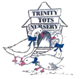 Environmental SustainabilityAt Trinity Tots Nursery we wish to support children to learn about sustainable practices and foster respect and care for the living and non-living environment. Children are able to develop positive attitudes and values about sustainable practices by exploring solutions to environmental issues, learning about the world around them and how to protect it and watching adults role model sustainable practices. We promote a holistic, open ended curriculum which explores ideas and practices for environmental sustainability and helps children understand the interdependence between people and the environment by: Helping children to explore nature through art and play Supporting children to experience the natural environment through natural materials like wood, stone, sand and recycled materialsSupporting the environment by learning how to grow and nurture plants in the nursery gardens and discovering all about the food cycle by growing, harvesting, and cooking food for our nursery menuHelping children to learn about water conservation, energy efficiency and waste reduction through play based activities and adult interactions Going on nature walks and learning about plants they see in the local areaEncouraging parents and children to walk to nursery if possible to raise the awareness of caring for the planet Developing a recycling area and encouraging children to share recycling ethos into the home environment.As a nursery we will embed sustainability into all aspects of the operations including: Recycling materials for art and creative activities and encouraging parents to bring in their recycling materials for the same useWhen children take home models from recycled materials asking parents to recycle these materials if they do not keep them Considering our carbon footprint when purchasing materialsShopping local where possibleTurning off equipment and lights when not in use Using energy saving light bulbsNot leaving any equipment on standbyUnplugging all equipment at the end of its use/the dayUsing energy saving wash cycles on the washing machine. Incorporating water-wise strategies such as ensuring taps are turned off and leaks fixedUsing rain water butts for outdoor water play Recycling water from the water play to water plants outsideUsing food that we have grown in nursery meals. Working together with all our parents and partners will help our environment to be more sustainable and make it a better place for our future generations to grow up in. 